KLASA: 920-02/22-01/2URBROJ: 2186-3-02-22-2Cestica, 11.04.2022. godineNa temelju članka 17. stavka 3. Zakona o ublažavanju i uklanjaju posljedica prirodnih nepogoda („Narodne novine“, broj 16/19) i članka 28. Statuta Općine Cestica („Službeni vjesnik Varaždinske županije“ broj 13/21), Općinsko vijeće Općine Cestica na 7. sjednici održanoj 11.04.2022. donosi ZAKLJUČAKo usvajanju Izvješća o izvršenju Plana djelovanja Općine Cestica u području prirodnih nepogoda za 2021. godinuČlanak 1.Usvaja se Izvješće o izvršenju Plana djelovanja Općine Cestica u području prirodnih nepogoda za 2021. godinu, KLASA:920-02/22-01/1, URBROJ:2186-3-01/1-22-1, od dana 02.03.2022. godine.Članak 2.Izvješće iz članka 1. ovoga Zaključka nalazi se u prilogu i njegov je sastavni dio. Članak 3.Ovaj Zaključak objavit će se u „Službenom vjesniku Varaždinske županije“.                               Predsjednik Općinskog vijeća:                                   Darko Majhen, mag.pol.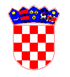   REPUBLIKA HRVATSKAVARAŽDINSKA ŽUPANIJA         OPĆINA CESTICA              Općinsko vijeće